GRUPPO SPORTIVO DILETTANTISTICO VALSUGANA TRENTINO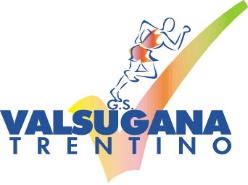 Sede Legale: c/o Centro Sportivo Comunale- 38057 PERGINE VALSUGANAPartita IVA: 02324840228 e-mail: gsvalsugana@tin.itt sito: www.gsvalsugana.itCOORDINATE BANCARIE: CASSA RURALE ALTA VALSUGANA- IT41O0817835220000000047995COMPILARE IL MODULO E INVIARLO A : gsvalsugana@tin.itIo sottoscritto (genitore o chi ne fa le veci) 							 CODICE FISCALE		nato a			il			 e residente nel Comune di	Prov	in Via		n°		 RECAPITO/I				MAIL				 DATI UTILIZZATI PER LA FATTURAZIONE 								CHIEDOl'iscrizione al CENTRO ESTIVO "E-STATE INSIEME 2022" del bambino/aCODICE FISCALE:		nato a	il			 e residente nel comune di	Prov	in Via		n° 		CERTIFICATO CONFORME DELLE VACCINAZIONI DA CONSEGNARE CON L'ISCRIZIONE PER I BAMBINI AVENTI ETA' COMPRESA E INFERIORE A 6 ANNIAL CENTRO ESTIVO “E-STATE INSIEME 2022”, presso:        Palestra comunale Calceranica al Lago.Nelle seguenti settimane  ( dal lunedì al venerdì compreso): barrare settimana/e e la tipologia di iscrizioneMG= MEZZA GIORNATA; MG+P= MEZZA GIORNATA + PRANZO; G.I. = GIORNATA INTERA  	Non usufruisco dei buoni di servizio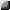      Usufruisco dei buoni di servizio¹(leggere specifiche alla pagina successiva)N° ORE SETTIMANALI DI LAVORO DELLA MAMMA 	Dati del richiedente dei buoni di servizio:Nome	Cognome		C.F.		 Recapito:		Carta di identità:	□ Consegnata	□ Non consegnataConto corrente intestato a	Codice IBAN: 	1.Per i genitori che usufruiscono dei buoni di servizio è assolutamente necessario fornire al G.S.D. Valsugana Trentino le coordinate bancarie per la liquidazione della percentuale di contributo che la Provincia farà pervenire, al termine dell’attività estiva, solitamente al consuntivo del bilancio provinciale, al Gruppo Sportivo stesso. In caso di mancata comunicazione il Gruppo Sportivo Dilettantistico Valsugana Trentino si riterrà sollevato. Per gli stessi è necessario consegnare al momento dell’iscrizione la certificazione conforme delle vaccinazioni, in caso contrario non potremmo far partecipare il figlio/a all’attività estiva. In ogni caso tutti i genitori bambini con età compresa o inferiore di 6 anni frequentanti il centro estivo DOVRANNO CONSEGNARE TALE CERTIFICAZIONE.Comunico ai responsabili del Centro Estivo le seguenti allergie*, intolleranze*, disagi particolari di mio figlio/a:* In caso di allergie, intolleranze certificate, consegnare una copia del certificato medico.Con la presente, DICHIARO DI VOLERMI AVVALERE per l'occasione, DELLA FACOLTA', concessami con la delibera n. 2661 del 19/11/2004 della Giunta Provinciale di Trento, avente come oggetto “indirizzi e raccomandazioni in ordine ai requisiti sanitari per lo svolgimento di attività motorie”, di NON presentare alcuna certificazione medica al G.S.D. VALSUGANA TRENTINO organizzatrice dell'attività alla quale prenderò  parte, in quanto LE ATTIVITA' CHE EFFETTUERO' corrisponde ad attività sportiva di tipo ludico-ricreativo. Dichiaro di essere stato comunque informato dal G.S.D. VALSUGANA TRENTINO circa gli eventuali rischi che potrebbero conseguire dal fatto di decidere di svolgere l'attività sportiva senza una verifica medica adeguata, consigliandomi anche di consultare previamente il mio medico curante o un medico sportivo.Autorizzo la pubblicazione di foto e/o immagini relative alla documentazione delle attività nell’ambito della cooperativa, al fine di rendere pubblico il lavoro svolto dalla stessa, per gli usi istituzionali consentiti dalla legge n° 675 del 31/12/1996 ex art.10. Mi impegno sin d’ora a mantenere indenne la cooperativa da ogni e qualsiasi conseguenza pregiudizievole che alla stessa dovesse derivare in conseguenza della diffusione sul portale internet associativo, dei contenuti e delle immagini quali, a mero titolo esemplificativo e non esaustivo, l’accoglimento, anche parziale, di eventuali giudizi per lesione dei diritti di terzi per violazione delle norme sul diritto d’autore previste dalla legge n° 633 del 22/4/1941 e sue successive modifiche ed integrazioni.□Si	□No     Calceranica al Lago, lì …..................	Firma leggibile …......................................................○ 13 giugno -  18 giugnoM.G.M.G. +PG.I.○ 20 giugno -  25 giugnoM.G.M.G. + PG.I.○ 27 giugno - 1 luglioM.G.M.G. + PG.I.○ 4 luglio  -    8 luglioM.G.M.G. + PG.I. ○ 11 luglio -   15 luglioM.G.M.G. + PG.I. ○ 18 luglio - 23 luglioM.G.M.G. + PG.I. ○ 25 luglio – 29 luglioM.G.M.G. + PG.I. ○ 1 agosto – 12 agostoM.G.M.G. + PG.I. ○ 8 agosto- 22 agostoM.G.M.G. + PG.I. ○ 22 agosto- 26 agostoM.G.M.G. + PG.I. ○ 29 agosto – 2 settembreM.G.M.G. + PG.I.